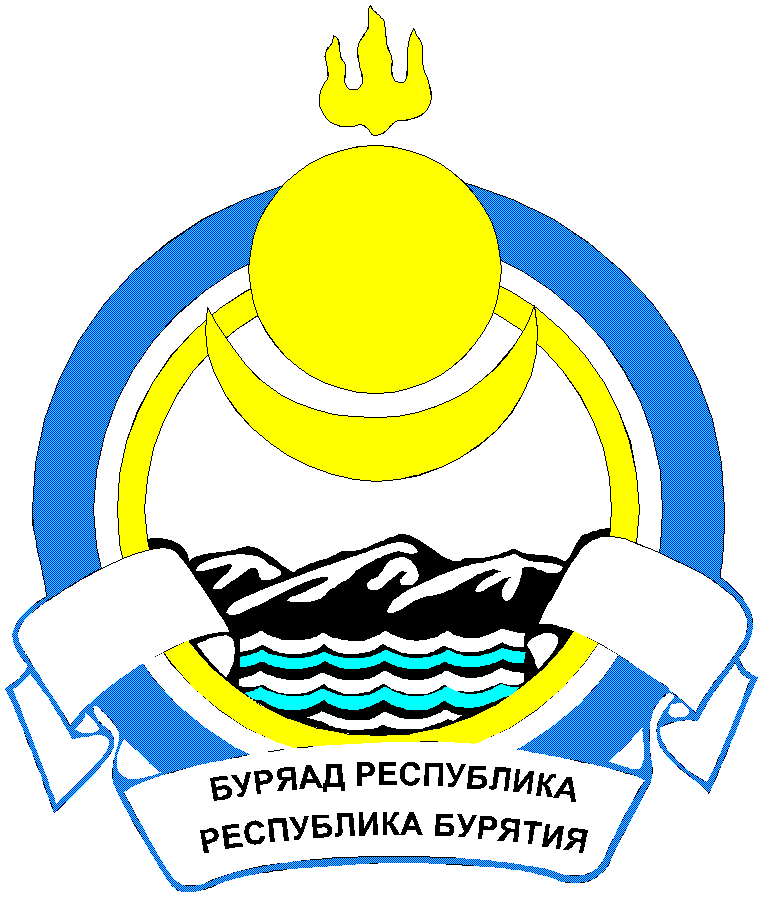                                                  Республика  БурятияАДМИНИСТРАЦИЯ  МУНИЦИПАЛЬНОГО ОБРАЗОВАНИЯСЕЛЬСКОГО ПОСЕЛЕНИЯ «САЯНТУЙСКОЕ»Распоряжение от «01» ноября 2022 г.               	№ 105               с. Нижний СаянтуйО назначении публичных слушаний по проекту решения Совета депутатов сельского поселения «Саянтуйское»  «О внесении изменений в Устав сельского поселения«Саянтуйское» Тарбагатайского района Республики Бурятия»В соответствии с Федеральным законом от 6 октября 2003 года № 131- ФЗ «Об общих принципах организации местного самоуправления в Российской Федерации», Уставом сельского поселения «Саянтуйское»:1. Назначить публичные слушания по проекту решения Совета депутатов сельского поселения «Саянтуйское» «О внесении изменений в Устав сельского поселения «Саянтуйское» Тарбагатайского района Республики Бурятия» на 10 часов 00 минут  25 ноября 2022 года в помещении администрации сельского поселения «Саянтуйское».2. Обнародовать прилагаемый проект решения Совета депутатов сельского поселения «Саянтуйское» «О внесении изменений в Устав сельского поселения «Саянтуйское» Тарбагатайского района Республики Бурятия» на информационных стендах поселения.	3. Создать комиссию по подготовке и проведению публичных слушаний по проекту решения Совета депутатов сельского поселения «Саянтуйское» «О внесении изменений в Устав сельского поселения «Саянтуйское» Тарбагатайского района Республики Бурятия» в следующем составе:	- Тимофеева Е.А.- председатель;	- Аюшиева Т.Ф. – секретарь;	- Ткачева В.В.- член комиссии;	- Вишнякова А.А. – член комиссии;	- Эрдыниева С.В. – член комиссии.4. Утвердить порядок участия граждан в обсуждении проекта решения Совета депутатов сельского поселения «Саянтуйское» «О внесении изменений в Устав сельского поселения «Саянтуйское» Тарбагатайского района Республики Бурятия» Приложение 1.5. Утвердить порядок учета предложений по проекту решения Совета депутатов сельского поселения «Саянтуйское» «О внесении изменений в Устав сельского поселения «Саянтуйское» Тарбагатайского района Республики Бурятия» Приложение 2 6. Утвердить Информацию в газету «Тарбагатайская Нива» о проведении публичных слушаний в муниципальном образовании сельское поселение «Саянтуйское» по проекту решения Совета депутатов сельского поселения «Саянтуйское» «О внесении изменений в Устав сельского поселения «Саянтуйское» Тарбагатайского района Республики Бурятия» Приложение 3.7. Контроль исполнения настоящего распоряжения оставляю за собой. 	8. Настоящее распоряжение вступает в силу со дня его подписания. Глава МО СП «Саянтуйское»                                   Тимофеева Е.А.                       С Распоряжением ознакомлены:                                                     __________________________________________________________________________________________________________________________________________________________________________________________________________________Исп.Аюшиева Т.Ф.Приложение 1 к распоряжению  № 105 от 01.11.2022г.ПОРЯДОК
участия граждан в обсуждении проекта решения Совета депутатов сельского поселения «Саянтуйское» «О внесении изменений в Устав сельского поселения «Саянтуйское» Тарбагатайского района Республики Бурятия» Граждане, представители общественных объединений и организаций всех организационно-правовых форм, должностные лица государственных органов и органов местного самоуправления вправе свободно и добровольно участвовать в публичных слушаниях, высказывать свое мнение по обсуждаемым вопросам, задавать вопросы докладчикам и получать информацию по предмету обсуждения. Заявка на выступления на слушаниях подаются в комиссию по подготовке и проведению публичных слушаний по местонахождению комиссии: село Нижний Саянтуй, администрация муниципального образования сельского поселения «Саянтруйское». В прениях выступают лица, подавшие устные или письменные заявки на выступления, в соответствии с очередностью, определяемой комиссией по подготовке и проведению публичных слушаний и председательствующим.Участники слушаний получают слово только с разрешения председательствующего.Право на внеочередное выступление на публичных слушаниях имеют прокурор, представители органов юстиции, представители правовых служб органов государственной власти и органов местного самоуправления, если их выступления посвящены оценке соответствия обсуждаемого проекта решения Совета депутатов сельского поселения «Саянтуйское» «О внесении изменений в Устав сельского поселения «Саянтуйское» Тарбагатайского района Республики Бурятия» федеральным законам и законам Республики Бурятия.Участникам слушаний предоставляется объективная и полная информация по предмету обсуждения.Перед началом публичных слушаний проводится регистрация его участников. В регистрационном листке указываются: фамилия, имя, отчество, год рождения (в возрасте 18 лет – дополнительно день и месяц рождения), а также адрес местожительства.
Подпись ставится гражданином собственноручно. Приложение 2 к распоряжению  № 105 от 01.11.2022г.ПОРЯДОК
учета предложений по проекту решения Совета депутатов сельского поселения «Саянтуйское» «О внесении изменений в Устав сельского поселения «Саянтуйское» Тарбагатайского района Республики Бурятия»1. Предложения к проекту решения Совета депутатов сельского поселения «Саянтуйское» «О внесении изменений в Устав сельского поселения «Саянтуйское» Тарбагатайского района Республики Бурятия» принимаются от граждан, постоянно проживающих на территории сельского поселения «Саянтуйское» и достигших возраста 18 лет.
2. Предложения граждан принимаются до 24 ноября 2022 г.
3. Предложения к проекту решения принимаются комиссией по подготовке и проведению публичных слушаний в рабочие дни с 8.00 до 12.00 и с 13.00 до 16.00 по адресу: с. Нижний Саянтуй ул.Ленина,35, здание администрации.
4. Поступившие предложения граждан рассматриваются на заседании комиссии по подготовке и проведению публичных слушаний и выносятся на публичные слушания.
5. По результатам публичных слушаний комиссия по подготовке и проведению публичных слушаний представляет в Совет депутатов рекомендации публичных слушаний.Приложение 3 к распоряжению  № 105 от 01.11.2022г.ИзвещениеАдминистрация МО СП «Саянтуйское» уведомляет о проведении публичных слушаний по проекту «Об утверждении проекта о  внесении изменений в Устав муниципального образования сельского поселения «Саянтуйское» Тарбагатайского района Республики Бурятия 25 ноября 2022года в 10.00 по адресу: с. Нижний Саянтуй ул.Ленина,35, здание администрации. Замечания и предложения от граждан, касающихся проекта Решения принимаются с 17.11.2022г. по 24.11.2022г. по  адресу: с.Нижний Саянтуй ул.Ленина,35, здание администрации. С Пн. по Пт с 8.00 до 16.00 с проектом Решения можно ознакомиться в администрации сельского поселения «Саянтуйское».